Minuta della riunioneProgetto FOOD-DRUG-FREE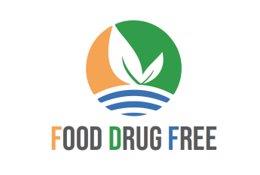 Minuta della riunioneMinuta/Progetto:TITOLO RIUNIONE + NOME PROGETTO + SVILUPPO DI UNA PIATTAFORMA TECNOLOGICA MINIATURIZZATA PORTATILE PER L’IDENTIFICAZIONE DI FARMACI NEI PRODOTTI ALIMENTARI.TITOLO RIUNIONE + NOME PROGETTO + SVILUPPO DI UNA PIATTAFORMA TECNOLOGICA MINIATURIZZATA PORTATILE PER L’IDENTIFICAZIONE DI FARMACI NEI PRODOTTI ALIMENTARI.TITOLO RIUNIONE + NOME PROGETTO + SVILUPPO DI UNA PIATTAFORMA TECNOLOGICA MINIATURIZZATA PORTATILE PER L’IDENTIFICAZIONE DI FARMACI NEI PRODOTTI ALIMENTARI.TITOLO RIUNIONE + NOME PROGETTO + SVILUPPO DI UNA PIATTAFORMA TECNOLOGICA MINIATURIZZATA PORTATILE PER L’IDENTIFICAZIONE DI FARMACI NEI PRODOTTI ALIMENTARI.TITOLO RIUNIONE + NOME PROGETTO + SVILUPPO DI UNA PIATTAFORMA TECNOLOGICA MINIATURIZZATA PORTATILE PER L’IDENTIFICAZIONE DI FARMACI NEI PRODOTTI ALIMENTARI.Date della riunioneInizio ore:Termine ore:Meeting Facilitator:Location:1. Agenda  2. Partecipanti 2. Partecipanti 2. Partecipanti 2. Partecipanti NominativoOrganizzazioneRuolo dell’organizzazione nel progettoE-mail3. Relazioni3. Relazioni3. Relazioni3. RelazioniArgomentoArgomentoProprietario/iProprietario/i4. Attività in corso4. Attività in corso4. Attività in corso4. Attività in corsoAzionechichiQuando5. Prossimo incontro5. Prossimo incontro5. Prossimo incontro5. Prossimo incontro5. Prossimo incontro5. Prossimo incontroQuando:Ora:Location:  tbdObiettivi: